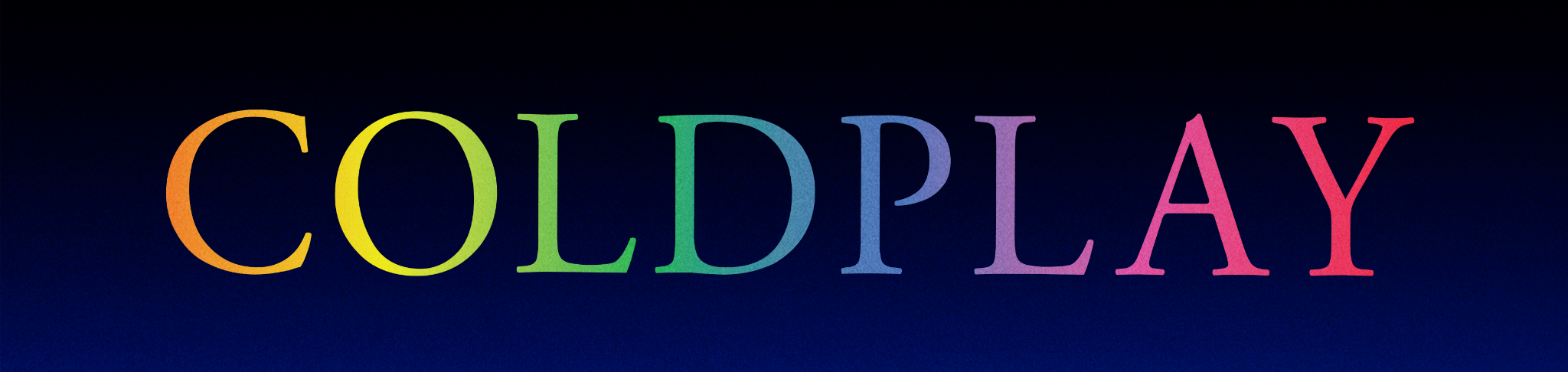 COLDPLAY RELEASE BIUTYFUL VIDEOMAT WHITECROSS-DIRECTED CLIP STARS PUPPET ALIEN BAND THE WEIRDOS, WHOSE SINGER FEATURES ON THE TRACK
+ FREE AUDIO STREAM OF JULY 17 PARIS SHOW ANNOUNCED
Watch at youtu.be/raHLFg6bkNI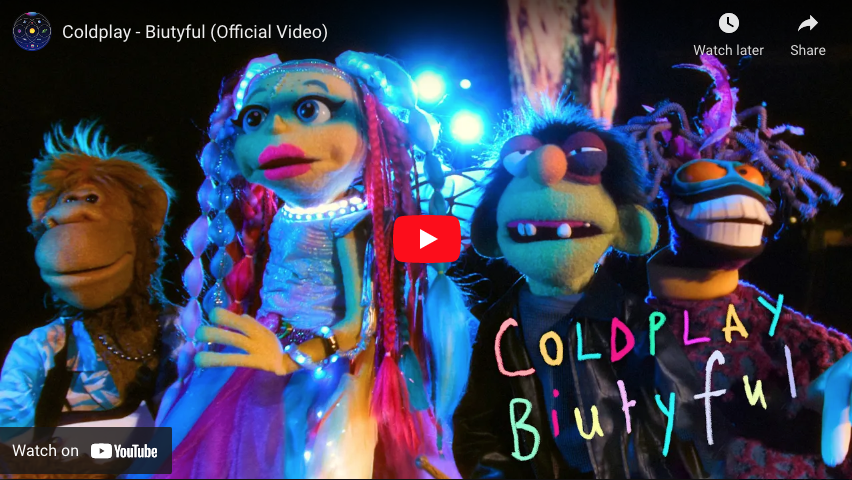 Coldplay have today premiered the video for Biutyful, the sparkling cut from their latest album Music Of The Spheres.The video features a diverse cast of puppets by Jim Henson’s Creature Shop. It follows the fortunes of an alien band called The Weirdos, as they progress from non-human outlaws to the most popular band on the planet (masterminded by manager Bruce Cakemix). The Weirdos’ lead singer Angel Moon has been a regular performer on Coldplay’s current world tour, singing Biutyful to more than a million people across Europe, the US and Latin America over the past four months.The video is directed by Mat Whitecross - who previously helmed a number of classic Coldplay videos including Paradise, A Sky Full Of Stars and Adventure Of A Lifetime.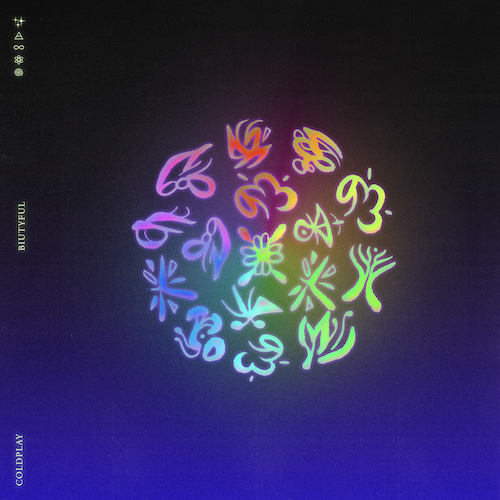 Download stills from the video & the Biutyful artwork here
Download / stream Biutyful at coldplay.lnk.to/BiutyfulHenson Alternative’s Miskreant puppets were provided by Jim Henson’s Creature ShopEUROPEAN TOUR BEGINS - FREE PARIS AUDIO STREAM ON JUL 17Last weekend, Coldplay began the European leg of their record-breaking global stadium tour in Frankfurt. On Sunday July 17, the second of Coldplay’s four shows at Stade de France, Paris will be audio streamed live in the official Music Of The Spheres World Tour app, which can be downloaded for free at coldplay.com/app. The app, built by SAP, features all the tour info, exclusive pics & videos, games, AR filters, news and a carbon calculator to encourage planet-friendly travel. The full list of Music Of The Spheres World Tour shows is available at coldplay.com/tour. The tour is accompanied by a comprehensive set of sustainability initiatives which can be seen at coldplay.com/sustainability.For more information please visit Coldplay.com or contact:Sheila Richman | sheila.richman@atlanticrecords.com Ted Sullivan | ted.sullivan@atlanticrecords.comGabrielle Reese (Tour) | gabrielle.reese@atlanticrecords.com 